                                                      7 клас                                                       КОЛЕДНА ВАКАНЦИЯ         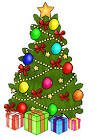 Учениците са  в Коледна ваканция! Моля, през ваканцията работете по началото на проекта по география (въпросите ще намерите в онлайн страницата на БГ Школо под Домашна работа 13).                                                             Изберете дизайна на проекта, оформете началната страница и разпределете темите на отделни слайдове.                                            Изпратете за проверка на имейл tanya.angelova@yahoo.co.ukЗаповядайте обратно в клас на 13 януари 2023!Весели Коледни и Новогодишни празници!